Annex 1: Expression of Interest Note: only registered Ofcom Code Operators may submit an application below.Code Operators seeking to install Small Cell / Wireless Infrastructure technology on London Borough of Sutton assets, the following form must be completed and submitted:Part 1: Code Operator DetailsPart 2: Proposal Overview Please attach a detailed overview of the proposal including scope of the project, deployment approach, technical architecture of the small cells to deploy, identified assets (if any), and any expected project timelines.Part 3: SignaturePlease sign to confirm that the information contained here is complete and accurate. The Electronic Communications Code 2017 specifies that site providers may reclaim all “reasonable” costs of external advisors (i.e. surveyor and legal) in negotiating and concluding any agreement. The Code Operator specified in Part 1 above agrees to pay the “administration and coordination fee” (£3,890), as well as any fees associated with the pre-planning meeting service with the Sutton Planning team.Signature confirms that the Code Operator will meet these costs.1) Submit this completed Annex 1 form with 2) attached proposal to the London Tenders Portal in response to the Small Cell Expression of Interest advertised by Sutton Council.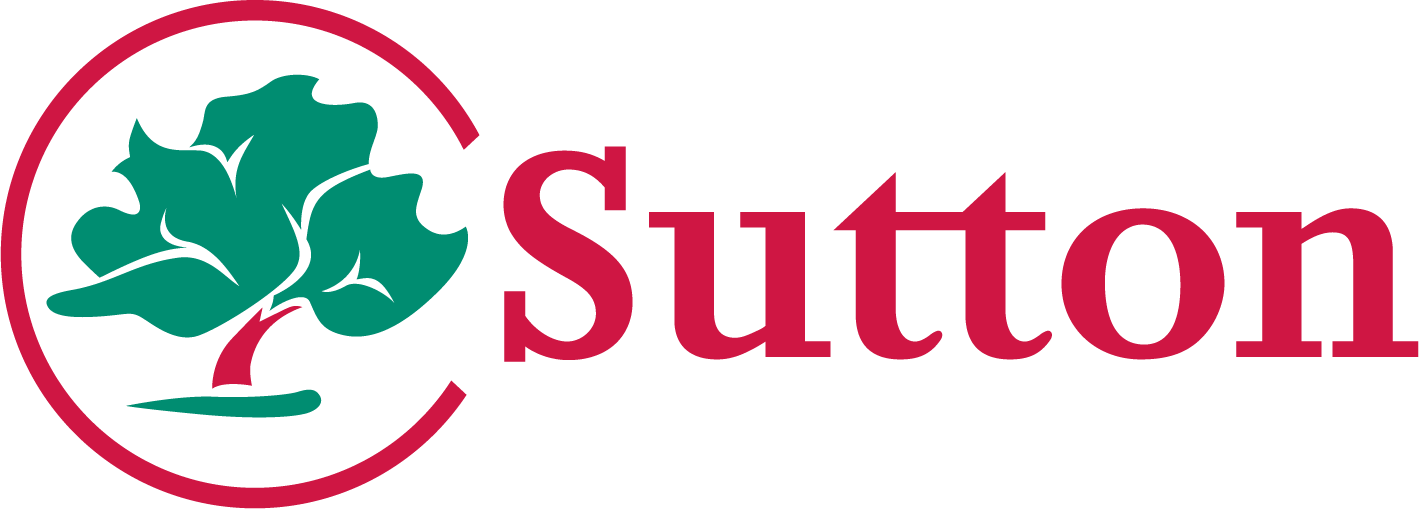 Lead Contact Name:Lead Contact Position:Company (as registered with Ofcom):Address (including postcode):Email address:Telephone number: Signature of Code Operator:Date: